УКРАЇНА     ЧЕРНІГІВСЬКА МІСЬКА РАДА     ВИКОНАВЧИЙ КОМІТЕТ  Р І Ш Е Н Н Я4 липня  2017 року                        м. Чернігів		                         № 286Про присвоєння та зміну поштовихадрес об’єктам нерухомого майнаРозглянувши клопотання керівників підприємств, установ та організацій, звернення фізичних осіб, пропозиції управління архітектури та містобудування міської ради та керуючись статтею 31 Закону України «Про місцеве самоврядування в Україні», постановою Кабінету Міністрів України від 25 травня 2011 року № 559 «Про містобудівний кадастр», Порядком присвоєння та зміни поштових адрес об’єктам нерухомого майна в місті Чернігові, затвердженим рішенням виконавчого комітету Чернігівської міської ради від  21 березня 2011 року № 77, виконавчий комітет міської ради вирішив: Присвоїти поштові адреси:	1.1. 62-квартирному житловому будинку, загальною площею 4124,1 кв.м,  з вбудованими приміщеннями для розміщення магазинів продовольчих та непродовольчих товарів та офісних приміщень, з автономними джерелами теплопостачання в кожній квартирі, магазинах та офісних приміщеннях по проспекту Миру, 269 (будівельна адреса), збудованого товариством з обмеженою відповідальністю «Житлобудсервіс» на замовлення управління капітального будівництва міської ради – проспект Миру, будинок 271в (скорочена адреса – просп. Миру, буд. 271в).1.2. 39-квартирному житловому будинку, загальною площею 2508,4 кв.м, з об’єктами соціального призначення, господарськими приміщеннями в підвальному поверсі та автономним джерелом теплопостачання в кожній квартирі (будівельний номер 1) по вулиці Дмитра Самоквасова, 18 (будівельна адреса), збудованого дочірнім підприємством «УкрСіверБуд» закритого акціонерного товариства «ДСК» на замовлення товариства з обмеженою відповідальністю «Футбольний клуб «Динамо» – вулиця Дмитра Самоквасова, будинок 12 (скорочена адреса – вул. Дмитра Самоквасова, буд. 12).1.3. 88-квартирному житловому будинку, загальною площею 7151,3 кв.м, із автономним джерелом теплопостачання в кожній квартирі та вбудовано-прибудованими приміщеннями соціально-побутового призначення: закладу підвищення кваліфікації працівників Чернігівського національного технологічного університету, магазинами продовольчих та непродовольчих товарів, підземним паркінгом в районі вул. Шевченка, 97 - № 2 (будівельна адреса), збудованого дочірнім підприємством «УкрСіверБуд» закритого акціонерного товариства «ДСК» на замовлення Чернігівського національного технологічного університету Міністерства освіти і науки України – вулиця Шевченка, будинок 97а (скорочена адреса – вул. Шевченка, буд. 97а).1.4. 132-квартирному житловому будинку, загальною площею 9747,0 кв.м, із автономним джерелом теплопостачання в кожній квартирі та вбудовано-прибудованими приміщеннями соціально-побутового призначення: тренажерний зал, магазинами продовольчих та непродовольчих товарів, критими автостоянками та парко-місцями в районі вул. Шевченка, 97 - № 3 (будівельна адреса), збудованого дочірнім підприємством «УкрСіверБуд» закритого акціонерного товариства «ДСК» на замовлення Чернігівського національного технологічного університету Міністерства освіти і науки  України – вулиця Шевченка, будинок 101а (скорочена адреса – вул. Шевченка, буд. 101а).1.5. Будівлі автомайстерні з побутовими приміщеннями, загальною площею 233,7 кв.м,  Атрощенка Павла Івановича по …, … – …, … (скорочена адреса – …, …).1.6. Враховуючи наявність подвійного номера та з метою упорядкуванням поштової нумерації по вулиці …, …, одноповерховому чотириквартирному житловому будинку, загальною площею 240,4 кв.м, по вулиці …, … – вулиця …, будинок … (скорочена адреса – вул. …, буд. …).1.7. Трикімнатній квартирі № …, загальною площею 49,4 кв.м, Можаровської Ірини Вікторівни, Можаровського Олега Петровича, Можаровського Олексія Олеговича, розташованій у чотириквартирному житловому будинку № … (колишній номер …) по вулиці … –    вулиця …, будинок …, квартира … (скорочена адреса – вул. …, буд. …, кв. …).1.8. Однокімнатній квартирі, загальною площею 32,4 кв.м, Алєксєєва Дениса Володимировича, реконструйованій із частини нежитлового приміщення майстерні художників та архітекторів № … у багатоквартирному житловому будинку № … по вулиці … – вулиця …, будинок …, квартира …(скорочена адреса – вул. …, буд. …, кв. …).1.9. Однокімнатній квартирі, загальною площею 50,31 кв.м, Даценка Юрія Миколайовича, реконструйованій із власного нежитлового приміщення (майстерня архітектора) у багатоквартирному житловому будинку № … по вулиці … – вулиця …, будинок …, квартира … (скорочена адреса – вул. …, буд. …, кв. …).1.10. Ураховуючи договір про поділ майна від 22 травня 2017 року № 626, 4/45 (чотирьом сорок п’ятим) власним частинам житлового будинку, загальною площею 45,1 кв.м, Пильник Аліни Костянтинівни по вулиці …, … – вулиця …, будинок … (скорочена адреса – вул. …, буд. …).1.11. Ураховуючи договір про поділ майна від 22 травня 2017 року № 626, 3/5 (трьом п’ятим) власним частинам житлового будинку, загальною площею 113,9 кв.м, Шабаса Святослава Костянтиновича по вулиці …, … – вулиця …, будинок … (скорочена адреса – вул. …, буд. …).1.12. Власній земельній ділянці (кадастровий № 7410100000:01:023:5204), загальною площею , та 5/8 (п’яти восьмим) частинам житлового будинку, загальною площею 60,1 кв.м, Барботько Тамари Володимирівни, Барботька Володимира Михайловича, Барботька Івана Володимировича, Барботька Олександра Володимировича по вулиці …, … – вулиця …, будинок … (скорочена адреса – вул. …, буд. …).1.13. Власній земельній ділянці (кадастровий № 7410100000:02:034:5461), загальною площею , з побудованим житловим будинком, загальною площею 108,0 кв.м, Рубан Оксани Анатоліївни по провулку …, … (будівельна адреса) – провулок …, будинок … (скорочена адреса – пров. …, буд. …).1.14. Власній земельній ділянці (кадастровий № 7410100000:02:054:0098), загальною площею , Брусленко Людмили Федорівни, розташованій на території міста Чернігова – вулиця …, … (скорочена адреса – вул. …, …).1.15. Ураховуючи договір поділу житлового будинку від 07 червня 2017 року № 467, 14/54 (чотирнадцяти п’ятдесят четвертим) частинам житлового будинку, загальною площею 37,6 кв.м, Гончар Ольги Миколаївни по вулиці …, … – вулиця …, будинок … (скорочена адреса – вул. …, буд. …).1.16. Ураховуючи договір поділу житлового будинку від 07 червня 2017 року № 467, 20/27 (двадцяти двадцять сьомим) частинам житлового будинку, загальною площею 49,5 кв.м, Релігійної громади Української православної церкви Чернігівської єпархії на честь Володимирської Ікони Пресвятої Богородиці у місті Чернігові по вулиці …, … – вулиця …, будинок … (скорочена адреса – вул. …, буд. …).1.17. Допоміжній будівлі, загальною площею 640,0 кв.м., товариства з обмеженою відповідальністю «РАСТ» по вулиці …, … – вулиця …, будинок … (скорочена адреса – вул. …, буд. …). 1.18. Приміщенню магазину непродовольчих товарів, загальною площею 130,0 кв.м, товариства з обмеженою відповідальністю «ЖМД», реконструйованому із власного приміщення магазину непродовольчих товарів № … та офісних приміщень, розташованих у багатоквартирному житловому будинку №… по вулиці … – вулиця …, будинок …, нежитлове приміщення … (скорочена адреса – вул. …, буд. …).	1.19. 59-квартирному житловому будинку, загальною площею 3236,77 кв.м, з об’єктами соціального призначення, господарськими приміщеннями в підвальному поверсі та автономним джерелом теплопостачання в кожній квартирі (будівельний номер 2) по вулиці …, … (будівельна адреса), збудованого дочірнім підприємством «УкрСіверБуд» закритого акціонерного товариства «ДСК» на замовлення об'єднання співвласників багатоквартирного будинку «Привокзальне» – вулиця …, будинок … (скорочена адреса – вул. …, буд. …).1.20. 58-квартирному житловому будинку, загальною площею 3976,9 кв.м, з автономним джерелом теплопостачання в кожній квартирі та нежитловими приміщеннями в підвалі та на першому поверсі, з автостоянками по вулиці …, … (будівельна адреса), збудованого дочірнім підприємством «УкрСіверБуд» закритого акціонерного товариства «ДСК» на замовлення комунального підприємства «Чернігівбудінвест» Чернігівської міської ради – вулиця …, будинок … (скорочена адреса – вул. …, буд. …).	1.21. Земельній ділянці (кадастровий № 7410100000:02:016:0191), загальною площею , товариства з обмеженою відповідальністю «Сівертекс» по вулиці ..., 36 – вулиця ..., ... (скорочена адреса – вул. ..., ...).	1.22. Земельній ділянці (кадастровий № 7410100000:02:016:0198), загальною площею , товариства з обмеженою відповідальністю «Сівертекс» по вулиці ..., ... – вулиця ..., ... (скорочена адреса – вул. ..., ...).	1.23. Земельній ділянці (кадастровий № 7410100000:02:016:0197), загальною площею 0, , товариства з обмеженою відповідальністю «Сівертекс» по вулиці ..., ... – вулиця ..., ... (скорочена адреса – вул. ..., ...).	1.24. Земельній ділянці (кадастровий № 7410100000:02:016:0196), загальною площею , товариства з обмеженою відповідальністю «Сівертекс» по вулиці ..., ... – вулиця ..., ... (скорочена адреса – вул. ..., ...).	2. Контроль за виконанням цього рішення покласти на заступника міського голови Атрощенка О. А.Міський голова	                                                                         В. А. АтрошенкоСекретар міської ради                                                                М. П. Черненок 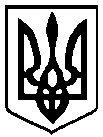 